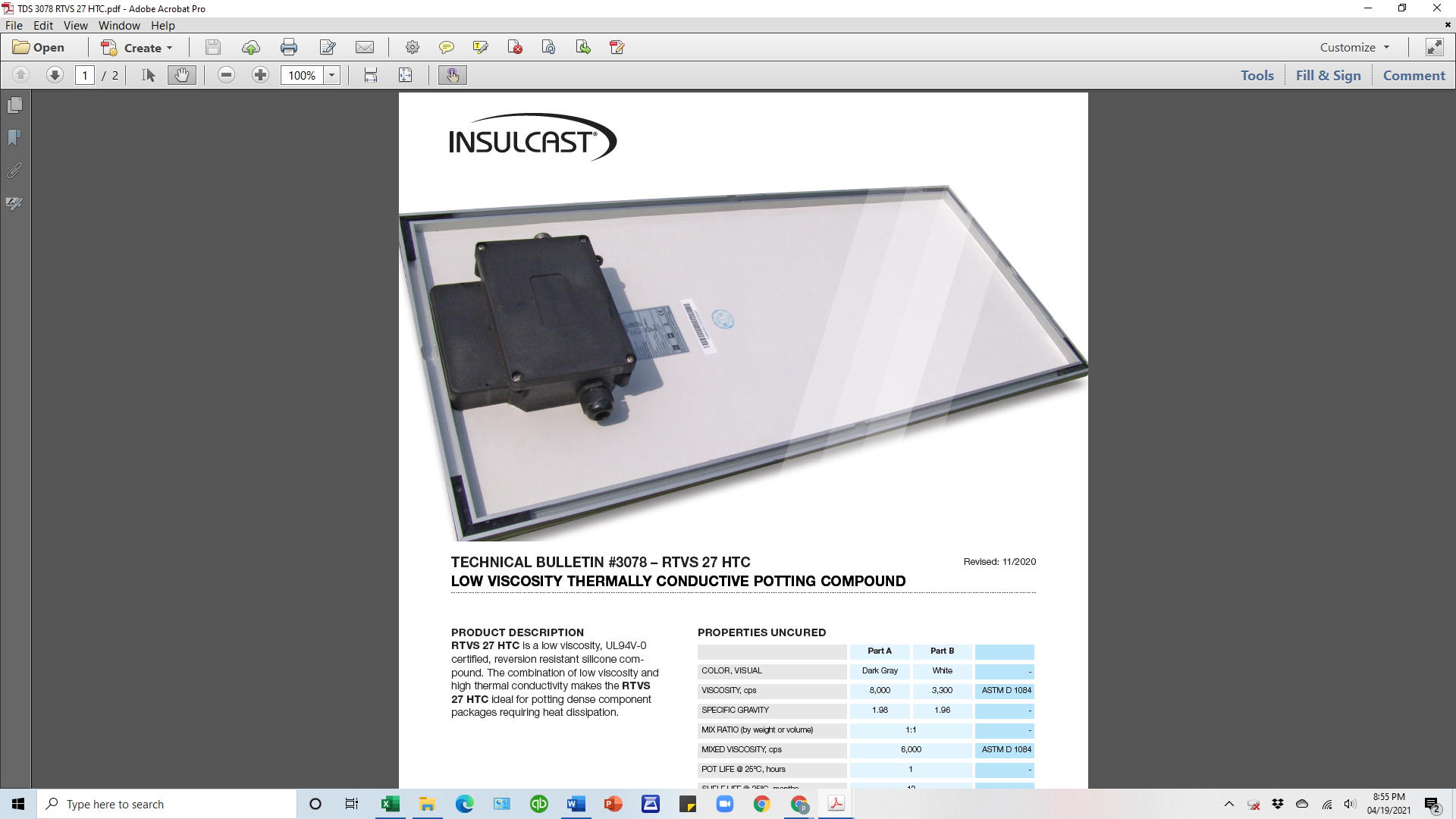 3078. SZ. MŰSZAKI JELENTÉS – RTVS 27 HTCALACSONY VISZKOZITÁSÚ HŐVEZETŐ BEÁGYAZÓ KEVERÉKTERMÉKLEÍRÁSAz RTVS 27 HTC alacsony viszkozitású, UL94V-0 tanúsítvánnyal rendelkező, visszaalakulással szemben ellenálló szilikon keverék. Az alacsony viszkozitás és nagy hővezetés ötvözésével az RTVS 27 HTC a hődisszipációt igénylő, sűrű beágyazási komponenscsomagokhoz ideális.TULAJDONSÁGOK KÖTETLEN ÁLLAPOTBAN3078. SZ. MŰSZAKI JELENTÉS – RTVS 27 HTCTULAJDONSÁGOK KÖTÖTT ÁLLAPOTBANELEKTROMOSKEVERÉSI UTASÍTÁSOKKeverje elő az RTVS 27 HTC A. és B. részt az eredeti tárolóedényeikben az anyag kiöntése előtt. Enyhe, de puha leülepedés keletkezik, amely újra diszpergál.Mérjen ki egyenlő tömeget vagy térfogatot az A. és B. részből.Keverje el alaposan, súrolva a keverőtartály alját és oldalait.Üregmentes öntvényekhez légtelenítse a keveréket 29 in.Hg (0,98 bar) nyomáson 3-4 percig.Öntse bele az egységbe vagy az öntőformába.KÖTÉS ÜTEMEZÉSEÉjszakára helyezze szobahőmérsékletre (24 órán keresztül, 25 ºC-on); vagy 2 óra 60 ºC-on (140 ºF);vagy 30 perc 95 ºC-on (203 ºF);vagy 15 perc 120 ºC-on (248 ºF)TÁROLÁSI KÖVETELMÉNYEKTárolja szobahőmérsékleten. Előfordulhat, hogy a termék szállítás vagy tárolás közben leülepszik. Használat előtt a terméket újra kell keverni. Az anyag hűvös, száraz helyen tárolandó.KÜLÖNLEGES MEGJEGYZÉSEKBizonyos anyagok gátolhatják az RTVS 27 HTC megkötését, ha érintkezésbe kerülnek a kevert, nem kötött termékkel. Gátló hatást fejthetnek ki olyan termékek, mint az aminok és aminokkal kötő epoxik, kéntartalmú anyagok és kondenzációs (ónnal kötő) szilikonok. Még az ilyen anyagokkal érintkező felületek is gátolhatják a kötést. Kétség esetén végezzen illesztési vizsgálatot.FONTOS:Az alábbiak felülírják a vállalat formanyomtatványainak, leveleinek és dokumentumainak bármely rendelkezését. AZ ITW PERFORMANCE POLYMERS SEM KIFEJEZETTEN, SEM HALLGATÓLAGOSAN NEM VÁLLAL GARANCIÁT, BELEÉRTVE AZ ELADHATÓSÁGRA VAGY A TERMÉK KONKRÉT CÉLRA VALÓ ALKALMASSÁGRA VONATKOZÓ GARANCIÁKAT IS. A termékkel kapcsolatos dokumentumokban szereplő állítások vagy ajánlások nem értelmezhetők a jelenlegi vagy bármely későbbi szabadalom megsértésére vonatkozó indítékként. AZ ITW PERFORMANCE POLYMERS SEMMILYEN KÖRÜLMÉNYEK KÖZÖTT NEM VONHATÓ FELELŐSSÉGRE AZON VÉLETLENSZERŰ, KÖVETKEZMÉNYES VAGY EGYÉB KÁROKÉRT, AMELYEK A TERMÉK HASZNÁLATÁBÓL VAGY KEZELÉSÉBŐL EREDŐ VÉLT HANYAGSÁG, A JÓTÁLLÁS, A SZIGORÚ FELELŐSSÉG VAGY EGYÉB ELMÉLET MEGSÉRTÉSE MIATT KÖVETKEZTEK BE.Az ITW PERFORMANCE POLYMERS kizárólagos felelőssége a termékei gyártása, felhasználása vagy értékesítése során felmerülő bármely követelésért a vevő vételárának visszatérítése, feltéve, hogy ezeket a termékeket az ITW PERFORMANCE POLYMERS kizárólagosan véleményezte, az ilyen visszatérítés indoklására.EGÉSZSÉGGEL KAPCSOLATOS FIGYELMEZTETÉS:Használat előtt olvassa el a termékbiztonsági adatlapot (SDS). Szükség lehet NIOSH vagy CE által jóváhagyott légzésvédő eszköz használatára. Kerülje a lehetséges füstök, ködök és gőzök belélegzését, amelyek súlyos légzési károsodást okozhatnak. Mindig megfelelő szellőzésű helyiségekben dolgozzon, hogy a poliamin és más vegyi füstök és adott esetben az oldószer füstjei el legyenek vezetve. Védőszemüveg, védőruházat, gumikesztyű, védőkrém használata szükséges. Az anyag szembe kerülése esetén öblítse ki alaposan tiszta vízzel húsz (20) percen keresztül, majd forduljon orvoshoz. Kerülje a bőrre kerülést. Az anyag bőrrel érintkezve dermatitiszt okozhat. Mindig azonnal mossa le a kitett területet meleg vízzel és szappannal, majd öblítse le tiszta vízzel. Tartson be minden óvintézkedést.Oldószer alapú anyagok vagy oldószerek használata esetén fontos, hogy távol tartsuk nyílt lángtól vagy gyújtóforrástól.TOVÁBBI ELSŐSEGÉLY-NYÚJTÁSI INFORMÁCIÓKÉRT TEKINTSE MEG AZ ANYAG BIZTONSÁGI ADATLAPJÁT. VEGYI VÉSZHELYZET ESETÉN HÍVJA A CHEMTREC SZERVEZETET (ÉJJEL-NAPPAL): 800 424-9300.A. részB. részLÁTHATÓ SZÍNSötétszürkeFehér-VISZKOZITÁS, cP8 0003 300ASTM D 1084FAJSÚLY1,981,96-KEVERÉSI ARÁNY 
(tömeg vagy térfogat szerint)1:11:1-KEVERT VISZKOZITÁS, cP6 0006 000ASTM D 1084ELTARTHATÓSÁG 25 ºC-on, óra.11-SZAVATOSSÁGI IDŐ 25 ºC-on, hónap1212-FIZIKAIKEMÉNYSÉG, DUROMÉTER, Shore A60ASTM D 2240SZAKÍTÓSZILÁRDSÁG, psi / MPa500 / 3,4ASTM D 412SZAKADÁSI NYÚLÁS, %60ASTM D 412HŐTÁGULÁSI EGYÜTTHATÓ, m/mK17.0x10-5-HŐVEZETÉS, W/mK1,0-GYÚLÉKONYSÁG UL94V-0Megfelelt-ÜZEMI HŐMÉRSÉKLET, oC-55 – 232-DIELEKTROMOS ERŐSSÉG, volt/mil / V/m500 / 1,97x107ASTM D 149DIELEKTROMOS ÁLLANDÓ, 1 kHz4,0ASTM D 150DISSZIPÁCIÓS TÉNYEZŐ, 1 kHz0,0075ASTM D 150TÉRFOGAT-ELLENÁLLÁS, ohm-cm1x1015ASTM D 257